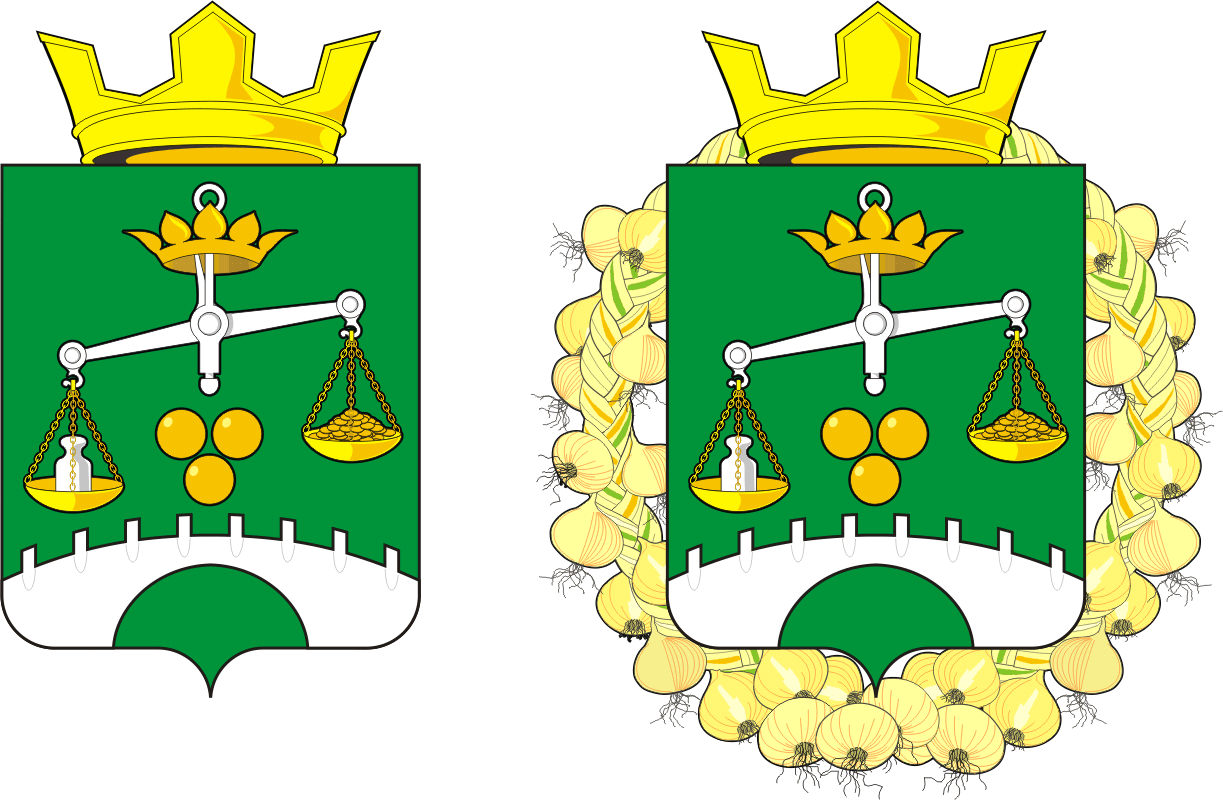 СОВЕТ ДЕПУТАТОВМУНИЦИПАЛЬНОГО ОБРАЗОВАНИЯСЕЛЬСКОЕ ПОСЕЛЕНИЕПЕТРОВСКИЙ  СЕЛЬСОВЕТСАРАКТАШСКОГО РАЙОНАОРЕНБУРГСКОЙ ОБЛАСТИРЕШЕНИЕ  девятнадцатого заседания Совета депутатов муниципального образования  Петровский сельсовет четвертого созыва14.09.2022                                   с. Петровское                                            № 103Об утверждении отчета об исполнении местного бюджета за 2 квартал 2022 годаВ соответствии с пунктом 5 статьи 264.2 Бюджетного кодекса Российской Федерации и статьей 48 Положения о бюджетном процессе в муниципальном образовании Петровский сельсовет, утвержденном решением Совета депутатов Петровского сельсовета от 12.03.2019  № 1371. Утвердить отчет об исполнении местного бюджета за 2 квартал2022 года по доходам в сумме 4 210 211,80 руб., по расходам 3 372 682,57 руб., с превышением  расходов над доходами в сумме 837 529,23 руб. с показателями:- Доходы местного бюджета за 2 квартал 2022 года по кодам классификации доходов бюджетов согласно приложению № 1;- Расходы местного бюджета за 2 квартал 2022 по разделам, подразделам классификации расходов бюджетов согласно приложению № 2;- Источники финансирования дефицита бюджета за 2 квартал 2022 года по группам подгруппам классификации источников финансирования дефицитов бюджетов и группам классификации операций сектора государственного управления согласно приложению № 3.2. Специалисту 1 категории муниципального образования Петровский сельсовет (Шипиловой О.А.) направить отчет об исполнении местного бюджета за 2 квартал 2022 в Совет депутатов Петровского сельсовета .3. Обнародовать настоящее постановление и разместить на официальном сайте муниципального образования Петровский сельсовет.4. Контроль за исполнением настоящего постановления оставляю за собой.5. Постановление вступает в силу после подписания.Председатель Совета депутатов                Глава администрации сельсовета____________    Е.Г.Григорян                    ________________А.А. БарсуковРазослано: прокурору района,  Совет депутатов, в бухгалтерию, в дело.